Паспорт логопедического кабинета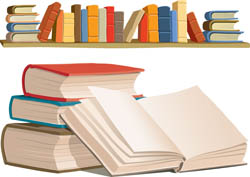 Краткое описаниеОбщая площадь – 14 кв. м. В кабинете предусмотрено 1 рабочее место педагога и 4 рабочих места для занятий детьми.В логопедическом кабинете проводятся индивидуальные занятия и сеансы логопедического массажа. Подгрупповые занятия проводятся как в кабинете учителя-логопеда, так и в групповом помещении группы компенсирующей направленности.Помещение кабинета условно поделено на зоны:Развития артикуляционной моторики и постановки звуков.Развития речевого дыхания.Мелкой моторики.Автоматизации звуков речи.Дифференциации звуков речи.Коррекция лексико-грамматического строя и связной речи.Обучения грамоте, коррекции нарушений процессов чтения и письма.Коррекция психических процессов.Наглядных пособий.Рабочее место учителя и ТСО.Методическое обеспечение учебного процесса.Общей моторики.Основные направления работы,проводимой в логопедическом кабинетелогопедическое обследование;составление индивидуальных программ логопедического сопровождения и планов групповой работы;проведение индивидуальных и групповых занятий;консультирование педагогов и родителей;ведение документации.Оснащение кабинетаДокументация логопеда – 12 зонаМатериалы для логопедического обследования Материалы для коррекции мимики, речевого дыхания артикуляционной моторики и звукопроизношения, слоговой структуры слова Пособия для развития мелкой моторики Материал для развития фонематического слуха и формирования фонематического восприятия (дифференциации фонем)Материалы для формирования лексико-грамматического строя речи и связной речи Материал для развития навыков звукобуквенного анализа и синтеза и обучения грамоте Материалы для развития высших психических функций Учебники и справочники по логопедииМетодические пособия№ п/пНаименованиеКоличество1Рабочий стол12Компьютерный стол13Столы24Стулья75Столик с подсветкой16Стульчики детские27Мебельная стенка18Зеркало настенное19Зеркало индивидуальное1010Компьютер111Полочка112Доска магнитная113Часы настенные114Песочные часы15Светильник настольный116Мыло, полотенце№ п/пНаименование1Нормативно-правовая база. Законы РФ.  2Положение и документы, регламентирующие работу логопедического кабинета ДУ. Функциональные обязанности учителя-логопеда ДУ. 3Образцы ведения документации учителем-логопедом ДУ.Паспорт логопедического кабинета.  4План доукомплектования кабинета.5Журнал учета посещаемости логопедических занятий.6Журнал обследования детей.7Речевые карты.8Список обучающихся, записанных на коррекционно-логопедические занятия.9Списки детей по группам.10Годовой план логопеда.11План работы логопеда с педагогами.12План работы логопеда с родителями.13Перспективные планы логопедической работы в старшей группе.14Перспективные планы работы в подготовительной к школе группе.15Программа логопедического сопровождения на детей-инвалидов.16Карта динамики речевого развития.17План индивидуальной и подгрупповой деятельности..18Расписание работы учителя-логопеда.19План повышения профессионального мастерства.20План работы ММО.21Отчёт работы логопеда за прошедший учебный год. Аналитическая справка к отчёту. 22Папка «Работа с родителями учителя-логопеда».23Папка «Работа с детьми».24Папка «Взаимосвязь учителя-логопеда с педагогами школы».25Папка «Инновации и распространение педагогического опыта».26Папка с материалами для логопедических уголков.27Тетрадь взаимодействия учителя-логопеда и педагога-психолога.28Журнал учёта проводимых консультаций.№ п/пНаименование1Материалы для логопедического обследования по Володина В.К.2Материал для обследования фонематических процессов.3Диагностика мелкой моторики детей.4Схема обследования детей с дизартрией по методике психолого-логопедического обследования детей с нарушениями речи Г.А. Волковой.5Карта логопедического обследования по ОНР6Мониторинг коррекционно-логопедической работы по Н.В.Нищевой.7Практические материалы для обследования устной речи детей по Н.В.Нищевой.8Структура протокола обследования речи обучающихся.9Мониторинг развития устной речи обучающихся.10Альбомы с наглядным материалом для логопедического обследования по О.Б. Иншаковой: «Обследование произношения».«Обследование фонематического восприятия, фонематического анализа и синтеза, фонематических представлений».«Обследование слоговой структуры слова».«Обследование словаря».«Обследование грамматического строя речи».«Самостоятельная речь».№ п/пНаименование1Папки с картинками для проведения артикуляционной гимнастики:«Весёлая гимнастика».«Сказка о веселом язычке».«Бегемотик Жужа с артикуляционным укладом языка».2Подборка картинок для артикуляционной гимнастики.3Папка «Звуки и буквы» с картинками-символами звуков (букв).4Папка с практическими материалами для проведения артикуляционной гимнастики.5Папка «Исправляем произношение».6Папка с физминутками.7Практические материалы для индивидуальных и групповых занятийпо развитию общей, мелкой и артикуляционной моторики, мимики, речевого дыхания и голоса, дикции по лексическим темам.8Папка с профилями артикуляции и символами свистящих, шипящих, сонорных звуков [р], [л].9Папки с картинками для артикуляции и постановки звуков:[л];[р];Шипящих;свистящих звуков.10Папка с картинками артикуляционных упражнений и их символов.11Папка «Артикуляция звуков в графическом изображении».12Папка «Звукоподражание».13Папка с картинками для развития и коррекции мимики и эмоций.14Пособия для развития речевого дыхания: снежинки, бабочки, рыбки, свистульки, воздушные шары, губные гармошки, пузыри и др.15Настольные игры для автоматизации звуков: «Ёжик», «Ракета», «Цветок», «Машинка», «Чудо ель».16Папка с практическими материалами: «Гласные звуки».17Подборки картинок на гласные звуки.18Папки с практическими материалами на автоматизацию звуков:[л], [л'];[р], [р'];свистящих;шипящих.19Папки с картинками на автоматизацию звуков:[л];[j];[р];свистящих;[ш], [ж];шипящих.20Альбом «Картинки для автоматизации звуков».21Рабочие тетради по обучению грамоте звуков:[с];[с], [с'];[з], [з'], [ц];[л], [л'];«Фонетические рассказы и сказки. Часть 1. Звуки [а], [у], [м], [к], [о], [с], [л], [п]»;«Фонетические рассказы и сказки. Часть 2. Звуки [и], [ш], [т], [х], [з], [б], [ж], [н]».22Подборки игр на автоматизацию звуков:[к], [г], [х], [j];[р], [р'], [л], [л'];свистящих звуков;шипящих звуков.23Папка «Просодия».24Игры для коррекции слоговой структуры слова:«Поезд». «Пирамидка».25Кубик, бусы для коррекции слоговой структуры слова.26Игры «Кнопочки», «Лабиринт» для автоматизации звуков и коррекции слоговой структуры слова.27Шпатели и постановочные зонды.28Игрушки и картинки – символы звуков, для автоматизации и дифференциации звуков.29Настенное пособие «Домики звуков».30Настенное пособие «отработка предлогов».31Настенное пособие «Учимся читать»32Настенное пособие для слогового анализа.33Настенное пособие для чтения «Веселые тучки».34Настенное пособие по развитию фонематических процессов «Гусеница».№ п/пНаименование1Пуговицы, мелкие предметы и игрушки.2Пособия для шнурования: «Матрёшка», «Шнуровальный планшет».3Картинки с изображением упражнений пальчиковой гимнастики.4Пластилин.5Цветные карандаши и краски.6Трафареты.7Картинки для раскрашивания и штрихования. 8Ящик с песком, гррохом,манкой.9Материалы для самомассажа пальцев рук.10Тренажёр «Ёжик» для массажа пальцев и кистей рук.11Тренажёры для развития силы пальцев и кистей рук.12Мозаики.13Счёты.№ п/пНаименование1Пособия для различения неречевых звуков: бубен, дудочка, свисток, губные гармошки, бутылочки с различным наполнением, звучащие игрушки.2Наглядный материал для различения речевых звуков.3Наглядный материал для различения ритмических последовательностей.4Альбом с картинками – словами паронимами.5Настольные игры на дифференциацию звуков: «Домики для звуков», «Помоги Мальвине», «Мальвине или Буратино?», «На самолёте или на автобусе?», «Большой и маленький колокольчик».6Альбомы с картинками на дифференциацию звуков.7Папки с практическим материалом для дифференциации звуков:[ы] – [и];[з] – [с];[с] – [ц];[ш] – [ж];[ч] – [ш];[ш] – [щ];[ч] – [щ];[с] – [ш];[з] – [ж];[щ] – [с'];[ч] – [ц];[с] – [ч];[л] – [л'];[л] – [j];[л] – [у], [в];[р] – [л];звонких и глухих согласных.8Подборки игр на дифференциацию звуков:свистящих и шипящих;[р] – [л];разных звуков.№ п/пНаименование1Карточки с предметными картинками на разные лексические темы.2Картотека загадок по лексическим темам:Зима.Новый год.Город.Транспорт.Весна.Профессии.Цветы.Рыбы.Дом.Мебель.Школа.Животные Севера и жарких стран.Овощи.Фрукты.Осень.Деревья.Ягоды.Одежда.Обувь.Посуда.Продукты питания.Дикие и домашние животные.Зимующие, перелётные и домашние птицы.Насекомые.Грибы. ЯгодыИгрушки.3Кукла.4Игрушки.5Альбом для развития речи:«Предлоги». «Логопедические игры».«Числительные».«Слова-действия».«Антонимы. Единственное и множественное число».«Словосочетание».«Предложение».«Текст».6Папки на лексические темы:«Игрушки. Дети».«Транспорт».«Растения. Грибы. Цветы».Профессии».«Овощи».«Фрукты».«Времена года. Весна. Лето».«Времена года. Осень. Зима».«Части тела».«Инструменты».«Одежда. Обувь».«Мебель. Бытовые приборы. Дом».«Посуда. Продукты».«Насекомые».«Птицы».«Дикие животные».«Домашние животные».«Цвет».8Лото:«Логопедическое».«Зоопарк».9Игра «Когда это бывает?» на развитие словаря и связной речи по теме «Времена года».№ п/пНаименование1Кассы букв.2Фишки – символы звуков.3Звуковая линейка.4Схемы предложений.5Палочки и шнурки для выкладывания букв.6Ящик с песком, манка для написания букв.7Разрезные карточки «Собери букву».8Папка «Буквы». 9Карточки со слогами.10Настенное пособие «Слоговая таблица».11Настенное пособие «Алфавит».12Букварь-11 штук13Наборное полотно для составления слов из букв.14Кубики с буквами.15Тренажёры для развития техники чтения «Логопедическая азбука. От слова к предложению».16Тексты для проверки техники чтения.17Книги для чтения.18Картинки с текстами для чтения.19Игры:«Читаем по слогам».«Поём слоги».«Составляем из букв слова».«Чтение по слогам. Тренажёр».20Таблицы со слогами для составления слов.21Папки:«Звукобуквенный анализ и синтез».«Поиграем со словами. Развитие навыков звукобуквенного анализа и синтеза».Индивидуальные логопедические тетради с «Зашумленными буквами» «Коррекция оптических нарушений письменной речи».«Коррекция фонематических нарушений письменной речи».«Коррекция грамматических нарушений письменной речи».«Коррекция нарушений языкового анализа и синтеза письменной речи».№ п/пНаименование1Пазлы и разрезные картинки.2Домино.3Мозаика.4Игры:«Чудесное путешествие Нильса с дикими гусями».«Загони шарик».«Фотоохота».«Подбери окошко по форме».5Методические пособия:«Развиваем внимание и логическое мышление. Для детей 3-4 лет». Бортникова Е.Ф. Рабочая тетрадь.«Учимся сравнивать. Для детей 5-6 лет». Бортникова Е.Ф. Рабочая тетрадь.«Учимся играя. Педагогическая помощь родителям. От 5 до 6 лет».№ п/пНаименование1Борзинец Н.М., Шеховцова Т.С. Логопедические технологии. Учебно-методическое пособие.2Волкова Л.С. Логопедия.3Лалаева Р.И. Логопедическая работа в коррекционных классах.4Парамонова Л.Г. Логопедия для всех.5Полякова М.А. Самоучитель по логопедии. Универсальное руководство.6Рау Е.Ф., Синяк В.А. Логопедия. Пособие для учащихся педагогических училищ.7Рождественская В.И., Радина Е.И. Воспитание правильной речи у детей дошкольного возраста.8Селивёрстов В.И. Понятийно-терминологический словарь логопеда. Документация, планирование, организация работыДокументация, планирование, организация работы1Мазанова  Е.В. «Логопункт».Логопедическое обследованиеЛогопедическое обследование1Волкова Г.А. Методика псхолого-логопедического обследования детей с нарушениями речи. Вопросы дифференциальной диагностики.2Нищева Н.В. Методика диагностики устной речи.Коррекция произношенияКоррекция произношения1Архипова Е.Ф. Коррекционно-логопедическая работа по преодолению стёртой дизартрии.2Архипова Е.Ф. Логопедический массаж при дизартрии.3Бейн Э.С. и др. Восстановление речи у больных с афазией.4Бельтюков В.И. Об усвоении детьми звуков речи.5Волкова Г.А. Игровая деятельность в устранении заикания у дошкольников.6Выгодская И.Г. и др. Устранение заикания у дошкольников в игре.7Гридчина Н.И. Речевые пятиминутки.8Заикание у подростков. Сост. Буянов М.И.9Игры в логопедической работе с детьми. Под ред. В.И. Селивёрстова.10 Ильтякова Н.Е. Постановочные зонды в коррекции звукопроизношения.11Коноваленко В.В., Коноваленко С.В. Фронтальные логопедические занятия в подготовительной группе для детей с ФФН. I, III период.12Крупенчук О.И. Ладушки. Пальчиковые игры для малышей.13Лиманская О.Н. Конспекты логопедических занятий. Первый год обучения.14Нарушения голоса у детей. Под ред. Ляпидевского С.С. и  Шаховской С.Н.15Нарушение речи у дошкольников Сост. Белова-Давид Р.А.16Очерки о патологии речи и голоса. Под ре. Ляпидевского С.С.17Поварова И.А. Коррекция заикания в играх и тренигах.18Поварова И.А. Практикум для заикающихся.19Пожиленко Е.А. Волшебный мир звуков.20Ржевская С.И. Логопедические пятиминутки.21Рождественская В.И., Павлова А.И. Игры и упражнения для исправления заикания.22Сказки про Весёлого Язычка.23Таптапова С.. Коррекционно-логопедическая рабоа при нарушениях голоса.24Учитесь правильно говорить». В 2-х частях.25Юрова Р.А. Формирование произносительных навыков у учащихся с нарушениями интеллектуального развития.Лексико-грамматический строй речи, связная речьЛексико-грамматический строй речи, связная речь1Н.В.Нищева Рабочая тетрадь для детей старшей группы 2Н.В.Нищева Рабочая тетрадь для детей подготовительной группы3Баранников И.В. и др. Картинный словарь русского языка.4Батяева С.В., Савостьянова Е.В. Альбом по развитию речи для самых маленьких.5Бойко К.Д., Лаврова Л.В. Развитие речи.6Бойцова А.Ф. и др. Пособие по развитию русской речи «Русский язык» с иллюстрациями по разным лексическим темам.7Бортникова Е.Ф. Составляем рассказы по картинкам. Тетрадь по развитию связной речи.8Володина В.С. Альбом по развитию речи.9Володина Н.В. Говорю красиво. Часть 1.10Воробьёва В.К. Методика развития связной речи у детей с системным недоразвитием речи.11Ефименкова Л.Н., Садовникова И.Н. Формирование связной речи у детей-олигофренов.12Забродина Л.В., Ренизрук Е.С. Тексты и упражнения для коррекции лексико-грамматических нарушений речи у детей дошкольного и младшего школьного возраста.  13Игры в логопедической работе с детьми. Под ред. В.И. Селивёрстова.14Игры и упражнения для развития общих речевых навыков.15Козырева Л.М. Путешествие в страну падежей. Тетрадь для логопедических занятий.16Костенко Ф.Д. Дидактический материал по развитию речи. 3 класс.    17Крупенчук О.И. Научите меня говорить правильно. Занятия по формированию речи, как системы, на разные лексические темы.18Ткаченко Т.А. Формирование и развитие связной речи у дошкольника 4-6 лет.19Подбери нужный предлог.20Понгильская А.Ф. Учебник по развитию речи.21Речь. Речь. Речь. Под ред. Т.А. Ладыженской.22Саяхова Л.Г., Хасанова Д.М. Иллюстрированный тематический словарь русского языка.23Сеначина Т.А. и др. Развитие речи.24Созонова Н.Н., Куцина Е.В. Рассказы о временах года. Тетрадь по развитию связной речи.24Усвайская А.В., Степанова Т.И. Дневник наблюдений.25Худенко Е.Д., Кремнёва С.Н. Развитие речи. Учебник для специальных (коррекционных школ VIII вида. 1 класс.  26Худенко Е.Д., Фёдорова Г.А. Развитие речи. Учебник для специальных (коррекционных школ VIII вида. 2 класс.27Швайко Г.С. Игры и игровые упражнения для развития речи.Звукобуквенный анализ  и синтез, обучения грамоте, коррекция нарушений письменной речиЗвукобуквенный анализ  и синтез, обучения грамоте, коррекция нарушений письменной речи1Н.В.Нищева Азбука2Бекишева З.И. Коррекция письменной речи у школьников.    Бортникова Е.Ф. Развиваем навыки чтения и грамотного письма. Часть 1. Рабочая тетрадь.3Бортникова Е.Ф. Учим буквы. Часть 2.4Бортникова Е.Ф. Чудо-обучайка. Развиваем навыки чтения.5Буквари Н.В.Нищевой6Бурнина Е.Д. Такие похожие разные буквы.7Ванюхина Г.А. Речецветик.8Ефименкова Л.Н., Садовникова И.Н. Исправление и предупреждение дисграфии у детей.9Дурова Н.В.От слова к звуку.10Ефименкова Л.Н., Садовникова И.Н. Исправление и предупреждение дисграфии у детей.11Леонова М.А., Крапивина Л.М. Первые шаги в страну звуков и букв.